รายงานข้อมูลสถิติการให้บริการประชาชนขององค์การบริหารส่วนตำบลขอนหาดประจำปีงบประมาณ พ.ศ.2563 (ระหว่างเดือน ตุลาคม 2562-31 พฤษภาคม 2563)องค์การบริหารส่วนตำบลขอนหาด  อำเภอชะอวด  จังหวัดนครศรีธรรมราช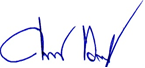 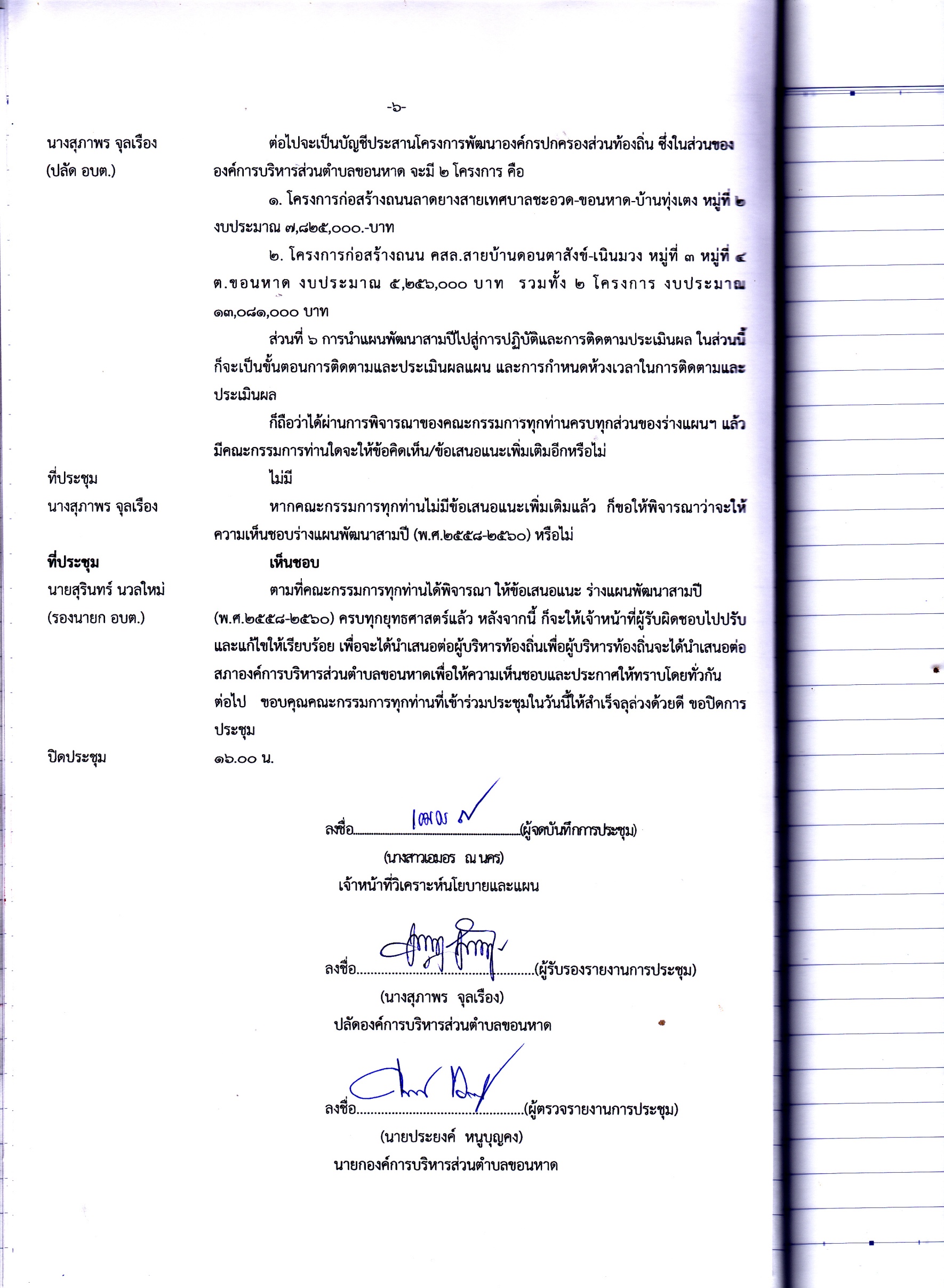                               (นายประยงค์  หนูบุญคง)                                       นายกองค์การบริหารส่วนตำบลขอนหาดลำดับที่รายการจำนวน (ราย)หมายเหตุ1การขออนุญาตก่อสร้างอาคาร122การให้บริการข้อมูลข่าวสารตาม พ.ร.บ.ข้อมูลข่าวสาร พ.ศ.2540-3การแจ้งถมดิน-4การแจ้งขุดดิน-5การรับชำระภาษีป้าย106การรับชำระภาษีโรงเรือนและที่ดิน-7การรับชำระภาษีบำรุงท้องที่428การรับแจ้งเรื่องราวร้องทุกข์-9การขอใบอนุญาตประกอบกิจการที่เป็นอันตรายต่อสุขภาพ-10การขอต่ออายุใบอนุญาตประกอบกิจการที่เป็นอันตรายต่อสุขภาพ111การจดทะเบียนพาณิชย์ ตาม พ.ร.บ.ทะเบียนพาณิชย์ พ.ศ.2499912การลงทะเบียนและยื่นคำขอรับเงินเบี้ยยังชีพผู้สูงอายุ4913การลงทะเบียนและยื่นคำขอรับเงินเบี้ยพิการ2314การขอรับการสงเคราะห์ผู้ป่วยเอดส์-15การรับชำระค่าจัดเก็บขยะมูลฝอย87016การช่วยเหลือด้านสาธารณภัย-17การดำเนินการซ่อมแซมไฟฟ้าสาธารณะ-